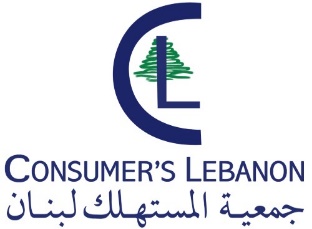 مؤشر الأسعار جمعية المستهلك-لبنانالفصل الرابع 2023                                          شهر (ت1-ت2-كانون اول(نتائج تطور اسعار السلع والمواد الغذائية الفصل الرابع من العام 2023 وذلك بالنسبة للفصل الثالث2023:                                                                                                بيروت في/2/2024 28جمعية المستهلك-لبناننوع الصنفعدد السلعمقارنة الفصل االرابع 2023  مع الفصل الثالث 2023  مقارنة الفصل االرابع 2023  مع الفصل الثالث 2023  خضار15انخفاض7 %فواكه12ارتفاع0.05   %لحوم11انخفاض9.6%البان واجبان21ارتفاع% 8.2مواد منزلية وشخصية20ارتفاع10 %معلبات وزيوت وحبوب 43ارتفاع% 6.7الخبز9إرتفاع15 %محروقات3إنخفاض3.2 %مواصلات2إرتفاع0%اتصالات 4إنخفاض0.4 %المجموع 140إرتفاع2.6 %